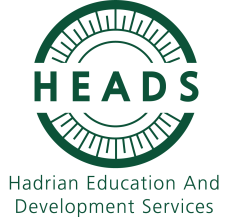 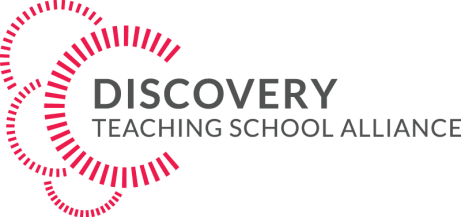 Audit Questionnaire for Rebound Refresher TrainingDelivered by Hadrian Education Development ServicesIf you would like to book a place on the Rebound Refresher Training course, please complete the questionnaire below. We have included some options that may assist you; please indicate some of the areas in which you feel you would like refresher training or ideas.To book a place please complete and return the questionnaire to Discovery TSA:  discoverytsa@springcommon.cambs.sch.uk   or contact Liz Ward: 01480 377404TRAINING AREASAdvice and Support on disabilityAdvice and support on techniques of kipping, powering, dampeningAdvice and support on support techniquesAdvice and support on games/activitiesOther – please specifyQ: When did you complete your two day training course?A: Q:  What are your priorities for the refresher training?A:  Q:  What age range and disability do you want to gain support with?A:  Q:  What other factors would you like to learn/experience/explore?A:  NAME:SCHOOL/ORGANISATION ADDRESS:BEST CONTACT NUMBER:EMAIL CONFIRMATION TO:NUMBER OF PLACES:INVOICE TO: